Gisela Christina Jobst
Fachtherapeutin für Hirnleistungstraining, Gedächtnistrainerin, Demenzprophylaxe
Buchautorin "Die Kopfstütze" , Radiomoderatorin, Fernsehbeiträge
Mitglied im Bundesverband Gedächtnistraining  www.die-kopfstuetze.de        


Machen Sie mit!Durch Fingerübungen geistig fit.1.     Mit den Daumen 1mal das obere Glied des Zeigefingers berühren.Dann in dieser Reihenfolge fortfahren:2.     Daumen + oberes Glied des Ringfingers          1mal berühren.3.     Daumen + oberstes Glied des kleinen Fingers         1mal berühren.4.     Daumen + oberes Glied des Mittelfingers         1mal berühren.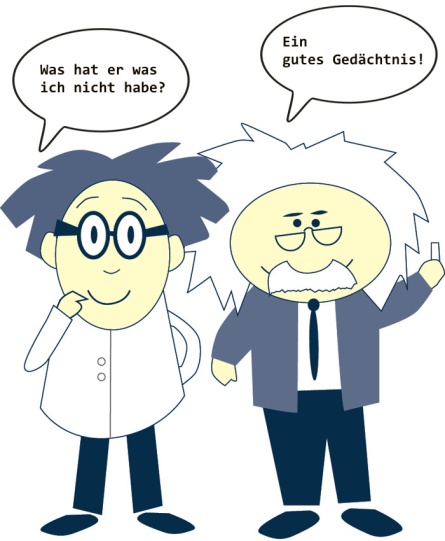 Machen Sie diese Übung erst mit der linken und dann mit der rechen Hand, dann mit beiden Händen. Danach die Übung rückwärts durchführen. So oft wiederholen, bis sie ganz zügig durchgeführt werden kann. Probieren Sie die Übung auch rückwärts!Unterschätzen Sie solche Fingerübungen nicht!Sie sind sehr gut für die Koordination der rechten und linken Hirnhälfte,Sie erhöhen die Konzentrationsfähigkeit undfördern die Durchblutung des Gehirns.Viel Erfolg beim  Üben wünscht Ihnen Frau Jobst